VG n.         / anno      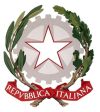 TRIBUNALE DI COMOSEZIONE PRIMA CIVILEComposto da:Dott.	     			                         				- PresidenteDott.	     		                                     				- Giudice Dott.         	                         				 		- Giudice rel.A seguito di:RICORSO CONGIUNTO PER LA MODIFICA DELLE CONDIZIONI DI SEPARAZIONE(con prole minore o maggiorenne ma economicamente non autonoma)proposto ex artt. 710, 737 c. p.c. proposto DA(nome e cognome parte), codice fiscale      ,  rappresentata e difesa dall'avvocato      E(nome e cognome parte), codice fiscale      ,  rappresentata e difesa dall'avvocato      letti gli atti ed i documenti di causa,ha pronunciato il seguente: DECRETOrilevato che con ricorso depositato il        le parti riferivano:- di aver contratto matrimonio in          il         ; - che tra i coniugi è intervenuta separazione in forza di       **(separazione consensuale, separazione giudiziale, negoziazione assistita…etc)- che intendevano chiedere congiuntamente la modifica delle statuizioni della separazione nei termini qui di seguito trascritti:*     *(inserire le condizioni concordate dalle parti)ritenuto che le concordate nuove condizioni non presentano profili di contrarietà all’ordine pubblico o a norme imperative e, anzi, appaiono rispondenti all’interesse della prole;ritenuto, pertanto, che la modifica delle condizioni congiuntamente richiesta dalle parti possa essere accolta; ritenuto che, atteso l’accordo raggiunto, le spese legali debbano essere compensate;P. Q. M.letti ed applicati gli artt. 710, 737 c.p.c., in conformità agli accordi delle parti, a parziale modifica delle condizioni separazione vigenti:1. Provvede in conformità agli accordi raggiunti e indicati in parte motiva.2. Compensa le spese di lite tra le parti. Decreto immediatamente esecutivo.Così deciso in Como, in camera di consiglio, in data Si ComunichiIl Giudice Relatore Est.                                                                    Il Presidente